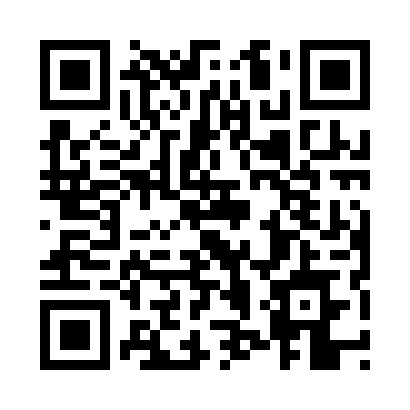 Prayer times for Barbosa, PortugalWed 1 May 2024 - Fri 31 May 2024High Latitude Method: Angle Based RulePrayer Calculation Method: Muslim World LeagueAsar Calculation Method: HanafiPrayer times provided by https://www.salahtimes.comDateDayFajrSunriseDhuhrAsrMaghribIsha1Wed4:556:351:306:238:259:592Thu4:536:341:306:248:2610:013Fri4:526:331:306:248:2710:024Sat4:506:321:306:258:2810:035Sun4:496:311:306:258:2910:056Mon4:476:301:296:268:3010:067Tue4:466:291:296:268:3110:078Wed4:446:281:296:278:3210:099Thu4:436:271:296:278:3210:1010Fri4:416:261:296:288:3310:1111Sat4:406:251:296:288:3410:1312Sun4:386:241:296:298:3510:1413Mon4:376:231:296:298:3610:1514Tue4:366:221:296:308:3710:1615Wed4:346:211:296:308:3810:1816Thu4:336:201:296:318:3910:1917Fri4:326:191:296:318:4010:2018Sat4:316:191:296:328:4110:2219Sun4:296:181:296:328:4110:2320Mon4:286:171:296:338:4210:2421Tue4:276:161:306:338:4310:2522Wed4:266:161:306:348:4410:2723Thu4:256:151:306:348:4510:2824Fri4:246:141:306:358:4610:2925Sat4:236:141:306:358:4610:3026Sun4:226:131:306:368:4710:3127Mon4:216:131:306:368:4810:3228Tue4:206:121:306:368:4910:3429Wed4:196:121:306:378:4910:3530Thu4:186:111:306:378:5010:3631Fri4:176:111:316:388:5110:37